Entente de participation des partenaires de radiodiffusion	  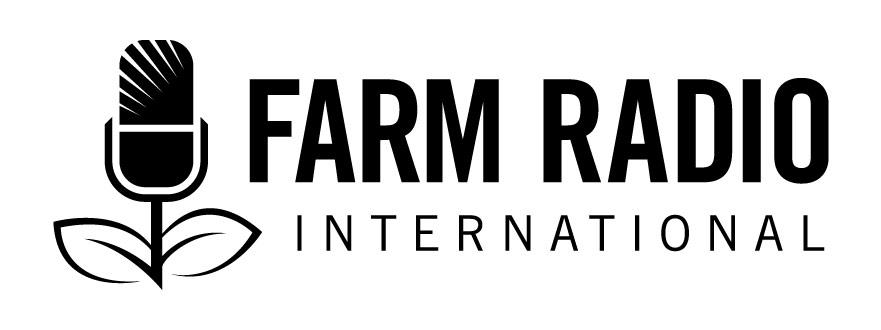 Radios Rurales Internationales est un organisme canadien qui appuie les radiodiffuseurs d’Afrique dans la réalisation d’émissions radiophoniques qui partagent le savoir et renforcent les voix des agriculteurs(rices) d’exploitations familiales, de leurs familles et leurs communautés. Pourquoi devenir un partenaire de radiodiffusion? Un partenaire de radiodiffusion devient membre de notre réseau de plus de 1 000 stations de radio et d’organisations qui travaillent avec la radio partout en Afrique subsaharienne. En qualité de partenaire de radiodiffusion, vous pouvez échanger des questions, des idées, des ressources et des expériences avec d’autres membres du réseau par le biais de nos groupes WhatsApp et d’autres possibilités de collaboration. Nous publions régulièrement des opportunités avec notre réseau radio, y compris des discussions formelles et informelles sur des sujets que vous jugez pertinents. Un partenaire de radiodiffusion reçoit également les ressources de Radios Rurales Internationales, telles que ses Ensembles de ressources, Barza infos et ses guides pratiques pour la radiodiffusion. Il peut également participer à nos cours et nos discussions en ligne, et tous les membres de son personnel figurant sur ce formulaire seront inscrits à nos modules d’apprentissage autoguidé en ligne.  Chaque année, nous récompensions les travaux exceptionnels réalisés par nos partenaires de radiodiffusion avec deux prix décernons deux prix : le Prix George Atkins des communications et le Prix Liz Hughes pour Radios Rurales au féminin.Qui peut être un partenaire de radiodiffusion?Toute station de radio (ou organisation) africaine qui réalise ou souhaite réaliser des émissions radiophoniques pour les agriculteurs(rices) peut devenir un partenaire de radiodiffusion. Veuillez fournir les renseignements suivants et envoyer l’entente par courriel à radio@farmradio.org. Renseignements sur la station

Nom de la station :Emplacement physique de la station de radio (ville/localité la plus proche) :Pays :Adresse courriel de la station :Site Web :Téléphone (bur) :Dans quelle langue souhaiteriez-vous recevoir les ressources? Sélectionnez les réponses appropriées.□ Amharique	□ Anglais 	□ Français 	□ Haoussa	□ Swahili Principale personne-ressourceLa principale personne-ressource doit être un responsable de la station qui peut satisfaire toutes les attentes décrites à la fin de ce document. Nom : 								Sexe :    □ Homme   	□ FemmeTitre du poste :Adresse courriel : 								Skype :Téléphone portable # :  					 	Téléphone # 2 : Autres personnes à contacter à la station :Veuillez indiquer les noms, le sexe, les adresses courriel et les numéros de téléphone portable d’autres personnes de la station qui aimeraient recevoir les ressources par courriel et par téléphone. Nous abonnerons automatiquement ces personnes à Barza infos et à nos modules d’apprentissage en ligne. Nom : 							
Sexe :    □ Homme   	□ Femme
Adresse courriel : 							
Cellulaire # :Nom : 							
Sexe :    □ Homme   	□ Femme
Adresse courriel : 							
Cellulaire # : Nom : 							
Sexe :    □ Homme   	□ Femme
Adresse courriel : 							
Cellulaire # :Nom : 							
Sexe :    □ Homme   	□ Femme
Adresse courriel : 							
Cellulaire # :Nom : 							
Sexe :    □ Homme   	□ Femme
Adresse courriel : 							
Cellulaire # :Nom : 							
Sexe :    □ Homme   	□ Femme
Adresse courriel : 							
Cellulaire # :Votre station en brefVeuillez décrire brièvement le travail de votre station/organisation : (Nous vous encourageons à joindre des bulletins de nouvelles, des rapports annuels, des grilles de programme, etc.)LAQUELLE des catégories suivantes décrit le mieux votre organisation :□ Station de radio communautaire□ Station de radio privée ou commerciale□ Station de radio publique ou gouvernementale□ Station de radio religieuse□ Réseau de radios□ Ministère ayant un projet radiophonique□ Association paysanne ayant un projet/émission radiophonique□ ONG ayant un projet radiophonique□ Maison de production		□ Autre : ________________________Fréquence radio : (p. ex. : 99.3 FM)Rayon de diffusion (km) : Auditoire estimé de votre station de radio (nombre total d’auditeurs(rices)) :Puissance du transformateur (en watts) :Langues de diffusion (veuillez les inclure toutes) :Année de création de votre station / organisation : Heure de diffusion par jour :	Heures de diffusion des émissions sur l’agriculture ou le développement rural par semaineQuel pourcentage de votre programmation est consacré aux questions d’agriculture ou de développement rural?□ 0-25 % 	□ 26-50 %	□ 51-75 %	□ 76-100 %Veuillez décrire vos émissions portant sur le développement rural, notamment vos émissions agricoles en remplissant le tableau ci-dessous. Utilisez tout l’espace nécessaire pour répondre à cette question. Si vous avez plus de deux émissions, veuillez inclure également les renseignements qui s’y rapportent. Émission 1Titre de l’émission :Brève description de l’émission :Durée de l’émission :Auditoire visé :Format(s) de l’émission :Jour/heure de diffusion de l’émission :Date (approximative) de démarrage de l’émission :Émission réalisée par :Émission financée par :Émission 21.	Titre de l’émission :2.	Brève description de l’émission :3.	Durée de l’émission :4.	Auditoire visé :5.	Format(s) de l’émission :6.	Jour/heure de diffusion de l’émission :7.	Date (approximative) de démarrage de l’émission :8.	Émission réalisée par :9.	Émission financée par :Émission 3 1.	Titre de l’émission :2.	Brève description de l’émission :3.	Durée de l’émission :4.	Auditoire visé :5.	Format(s) de l’émission :6.	Jour/heure de diffusion de l’émission :7.	Date (approximative) de démarrage de l’émission :8.	Émission réalisée par :9.	Émission financée par :Entente & signatureEn signant la présente Entente, j’accepte :a)	d’utiliser les ressources de Radios Rurales Internationales pour servir, le cas échéant, les agriculteurs(rices) d’exploitations familiales et les collectivités rurales, et de les partager au sein de mon organisation avec les personnes qui travaillent sur des émissions ou des initiatives ayant trait à l’agriculture et au développement rural;b)	de fournir des rétroactions et des informations à Radios Rurales Internationales en utilisant des sondages de suivi et d’autres outils d’évaluation. Je comprends que Radios Rurales Internationales s’attend à ce que je renvoie au moins un sondage rempli par an et que ma participation comme partenaire de radiodiffusion peut être interrompue si je ne fournis pas régulièrement ces rétroactions;c)	de prendre les mesures nécessaires pour soumettre des articles, des nouvelles, des ressources et d’autres informations à Radios Rurales Internationales pour distribution aux autres partenaires de radiodiffusion;d)	d’utiliser tout revenu provenant de l’utilisation des ressources de Radios Rurales Internationales pour améliorer les activités radiophoniques rurales de mon organisme;e)	d’informer Radios Rurales Internationales si je quitte mon organisation actuelle et de communiquer le nom et les coordonnées de la personne qui me remplacera.En outre, j’accepte et je déclare :être favorable à l’autonomisation des agriculteurs(rices) d’exploitations familiales de mon pays;avoir lu et appuie l’Énoncé des valeurs principales de Radios Rurales Internationales (joint comme partie intégrante de la présente Entente);m’opposer et ne cautionner en aucune manière l’utilisation de la radio pour promouvoir ou propager la haine et l’intolérance envers autrui, que cela soit fondé sur l’origine ethnique, la race, la langue, le sexe, la religion, l’affiliation politique, un handicap ou tout autre trait ou caractéristique.Au nom de [insérez le nom de la station ou de l’organisation] ______________________________, j’autorise Radios Rurales Internationales à publier les informations contenues dans la présente entente, ainsi que toutes lettres, photographies et autres informations que mon organisation pourrait parfois fournir._______________________	______________________	____________________Nom				Signature			DateÉNONCÉ DES VALEURS PRINCIPALESDÉVELOPPEMENT ÉQUITABLE : Nous encourageons un changement économique et social bénéfique aux agriculteurs(rices) d’exploitations familiales et aux familles agricoles, soucieux de l’égalité de genre et respectueux de la diversité culturelle.AUTOSUFFISANCE DE LA COMMUNAUTÉ : Nous encourageons l’autosuffisance de la communauté et son contrôle du développement local. Nous respectons les cultures locales, ainsi que les voix et les décisions des agricultrices, des agriculteurs et de leurs communautés. PARTAGE DU SAVOIR : Nous encourageons l’innovation et l’apprentissage mutuel par l’échange de connaissances. UTILISATION DES MÉDIAS : Nous encourageons l’utilisation de la radio et son intégration aux nouvelles technologies des médias pour assurer un partage du savoir avec le plus grand auditoire approprié. PARTENARIAT : Nous collaborons avec une multitude de radiodiffuseurs(euses) et d’autres acteurs(rices) pour rendre notre travail efficace INTÉGRITÉ ET SOLIDARITÉ : Nous encourageons une pratique journalistique juste, non biaisée et équilibrée. Nous défendons la liberté de la presse. DURABILITÉ DE L'ENVIRONNEMENT : Nous encourageons les pratiques, les politiques et les technologies qui font la promotion d’un développement durable et équitable. Nous encourageons la conservation des ressources naturelles et de la biodiversité dans l’intérêt de tous. SOLIDARITÉ INTERNATIONALE : Nous encourageons les politiques de commerce et d’aide internationale qui appuient les efforts des agriculteurs(rices) d’exploitations familiales visant à créer des sources de revenus durables en milieu rural.